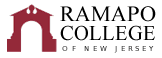 
Biology: Rutgers Physical Therapy 3+3 Track (Rutgers DPT Program)Recommended Four-Year Plan (Fall 2022)
The recommended four-year plan is designed to provide a blueprint for students to complete their degrees within four years. These plans are the recommended sequences of courses. Students must meet with their Major Advisor to develop a more individualized plan to complete their degree.  This plan assumes that no developmental courses are required.  If developmental courses are needed, students may have additional requirements to fulfill which are not listed in the plan.NOTE: This recommended Four-Year Plan is applicable to students admitted into the major during the 2022-2023 academic year.

Total Credits Required: 128 creditsMinimum GPA: 3.4*This course has a pre-requisite.  Please refer to the course catalog for information about pre-requisites.^ No grade below C acceptedAThis course requires a CLM test for placement purposes.BIf needed.CIf Pre-Calculus is needed then a Gen Ed must be taken over the SummerWI: Writing Intensive-3 required in the majorSchool of Theoretical and Applied ScienceFirst YearFirst YearFirst YearFirst YearFirst YearFirst YearFall SemesterHRSSpring SemesterHRSGen Ed: INTD 101-First Year Seminar4BIOL 113-Fundamentals of Biology II*^4Gen Ed Scientific Reasoning: CHEM 116 General Chemistry I^4BIOL 113L-Fundamentals of Biology Lab*^1Gen Ed Scientific Reasoning: CHEM 116L-General Chemistry I Lab^1CHEM 117-General Chemistry II*^4BIOL 111-Fundamentals of Biology I^4CHEM 117L-General Chemistry II Lab*^1BIOL 111L-Fundamentals of Biology I Lab^1Gen Ed Quantitative Reasoning: MATH 121-Calculus IABC 4Gen Ed: CRWT 102-Critical Reading & Writing II4Gen Ed: SOSC 110-Social Science Inquiry**  4Career Pathways: PATH TS1 - Career Pathways Module 1Degree
Rqmt.Total:18Total:18Second YearSecond YearSecond YearSecond YearSecond YearSecond YearFall SemesterHRSSpring SemesterHRSCHEM 206-Essentials of Organic Chemistry*^4BIOL 407-Cell & Molecular Biology* WI4CHEM 206L-Essentials of Organic Chemistry Lab*^1BIOL 407L-Cell & Molecular Biology Lab1.5BIOL 332-Genetics*WI4BIOL 221-General Ecology 4BIOL 332L-Genetics Lab* WI1.5ENSC 345-Research Design and Statistics ^ or PSYC 242 Statistics ^4Gen Ed: AIID 201-Studies in Arts and Humanities OR HNRS 201-Honors Studies in the Arts and Humanities**4Gen Ed: Culture & Creativity, Systems Sustainability & Society, or Values & Ethics**4Gen Ed: Historical Perspectives**4Career Pathways: PATH TS3 - Career Pathways Module 3Degree
Rqmt.Career Pathways: PATH TS2 - Career Pathways Module 2Degree
Rqmt.Total:18.5Total:17.5Summer SemesterHRSClinical Experience-See Dr. Rena Bacon G309 (rbacon@ramapo.edu)0Total:0Third YearThird YearThird YearThird YearThird YearThird YearFall SemesterHRSSpring SemesterHRSPHYS 111-Fundamentals of Physics I^4PHYS 113-Fundamentals of Physics II*^4PHYS 118L – Introductory Physics I Lab^1PHYS 119L-Introductory Physics II Lab*^1PSYC 101-Introduction to Psychology4BIOL 356-Evolution* WI4BIOL 214-Anatomy & Physiology I^4BIOL 216-Anatomy & Physiology II^4BIOL 214L-Anatomy & Physiology I Lab^1.5BIOL 216L-Anatomy & Physiology II Lab^1.5Gen Ed: Global Awareness4Gen Ed: Culture & Creativity, Systems Sustainability & Society, or Values & Ethics** (Must be outside of TAS)4Total:18.5Total:18.5Fourth YearRutgers DPT Program